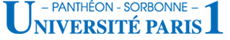 	2023/2024UFR 06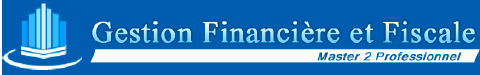 Séminaire décisions financières et fiscalité - F TURQLES FINANCEMENTS PAR EMPRUNT2ÈME PARTIE : EMPRUNTS OBLIGATAIRESI - PRINCIPES GENERAUX DES EMPRUNTS OBLIGATAIRESArticle L228-38 Code de commerceComme il est dit à l'article L. 213-5 du code monétaire et financier :"Art. L213-5 - Les obligations sont des titres négociables qui, dans une même émission, confèrent les mêmes droits de créance pour une même valeur nominale."Article L213-5 Code monétaire et financierLes obligations sont des titres négociables qui, dans une même émission, confèrent les mêmes droits de créance pour une même valeur nominale.Pour tout emprunt, la déduction des intérêts est possible dès lors que la dette a été contractée pour les besoins de l'entreprise.La déduction s'opère en principe sur les résultats de l'exercice, au titre des intérêts courus, ce qui correspond à des régularisations comptables. Il est cependant possible pour toute charge, intérêt ou autre, de procéder à la déduction fiscale des sommes versées, dans le cas d'un renouvellement régulier d'une année à l'autre, en application d'un contrat de longue durée.Outre les intérêts, d’autres frais sont éventuellement supportés par la société émettrice.II - PARTICULARITES DES EMPRUNTS OBLIGATAIRESII – 1 Définition :- titre négociable- émis par une société par action- emprunt autorisé par L'A.G.O.Sous certaines conditions, les SARL et les SAS peuvent émettre un emprunt obligataire.L’obligation a longtemps été présentée comme un placement « de père de famille ». On insiste maintenant sur les facteurs de risque :risque de taux (toute revente avant l'échéance peut entraîner une perte en capital),risque de liquidité (difficultés à trouver un acheteur),risque de défaut de l'émetteur.II - 2 ModalitésLa loi de 1966 outre les règles générales sur les obligations, avait traité deux catégories particulières : les obligations échangeables et les obligations convertibles.Depuis le texte originel, l’imagination débordante des praticiens avait élaboré de nombreuses variantes, dont certaines donnant accès au capital :Cocos, ORA, OBSA, OCABSA, OBSAR, OBSAAR, OCEANE, OSCEANE, ORANE, ORNANE, ACABC, Obligation subordonnée perpétuelle, OPIRNANE, CAT bonds, OSCAR, TSDI, emprunts " chauve-souris ", obligations indexées, obligations à fenêtre et bien d’autres choses…Le législateur n’a pu suivre !Obligation à fenêtreObligation émise à taux fixe et à échéance assez longue (15 à 18 ans) qui comporte des possibilités de remboursement anticipé à des échéances préfixées, soit au gré du porteur avec une pénalité (réduction du dernier coupon), soit au gré de l'émetteur avec versement d'une indemnité au porteur (majoration du dernier coupon ou prime de remboursement).Devant cette explosion des pratiques, le législateur a renoncé à réglementer chaque type, élaborant cependant des règles particulières pour les obligations donnant accès au capital.On trouve des variantes qui ont pour objectif d’attirer les investisseurs. Certaines consistent en l’émission de titres permettant à l’obligataire (ou à la société) de jouer sur les avantages respectifs des obligations et des actions.Emprunts à lots qui doivent faire l'objet d'une autorisation légale.Emprunts à primes d'émission (prix d'émission inférieur à la valeur nominale) ou de remboursement (prix de remboursement supérieur à la valeur nominale) ou combinaison des deux. Comptabilisation d’une « prime de remboursement » dans les deux cas. L’enregistrement comptable est le suivant :On observe la présence de cet « actif » particulier qu’est la prime de remboursement qui est amortissable.Valeurs mobilières donnant accès au capital ou donnant droit à l'attribution de titres de créanceLes sociétés par actions peuvent émettre des valeurs mobilières donnant accès au capital ou donnant droit à l'attribution de titres de créance.Les actionnaires d'une société émettant des valeurs mobilières donnant accès au capital ont, proportionnellement au montant de leurs actions, un droit de préférence à la souscription de ces valeurs mobilières.Les émissions de valeurs mobilières donnant accès au capital ou donnant droit à l'attribution de titres de créance sont autorisées par l'assemblée générale extraordinaire des actionnaires qui se prononce sur le rapport du conseil d'administration ou du directoire et sur le rapport spécial du commissaire aux comptes.Une société par actions peut émettre des valeurs mobilières donnant accès au capital de la société qui possède directement ou indirectement plus de la moitié de son capital ou de la société dont elle possède directement ou indirectement plus de la moitié du capital.L'émission doit être autorisée par les AGE des deux sociétés.Emprunts autorisés par l'A.G.E. car donnant accès au capital : tous ceux qui établissent un lien entre obligations et actions. Les actions peuvent être nouvelles, mais il peut aussi s’agir d’actions existantes. Ces emprunts permettent de proposer aux obligataires d’être :obligataire ou actionnaire,obligataire puis actionnaire,obligataire et actionnaire,encore plus obligataire !toujours obligataire ?A) Obligataire ou actionnaire : Obligations échangeables contre des actionsDeux catégories de titres sont en jeu en même temps : des obligations et des actions, les actions étant autres que celles de la société émettrice de l’emprunt :Suez Envt : GBL lance une émission d'obligations échangeables07/09/2012| 09:45GBL (Groupe Bruxelles Lambert) annonce le lancement d'une émission d'obligations échangeables en actions existantes ordinaires de Suez Environnement pour un montant d'environ 400 millions d'euros.Les porteurs d'obligations pourront demander l'échange de leurs obligations contre des actions Suez Environnement, sous réserve de la faculté de GBL de payer en numéraire tout ou partie de la valeur des actions Suez Environnement en substitution de leur échange.Les obligations auront une maturité de trois ans et porteront intérêt à un taux annuel compris entre 0,0% et 0,5%. Elles seront remboursées au pair le 21 septembre 2015, sous réserve de l'option exerçable par GBL de remettre des actions Suez Environnement aux porteurs des obligations et de payer, le cas échéant, en numéraire le solde entre la valeur des actions à livrer et le nominal des obligations. B) Obligataire puis actionnaireB-1) Obligations convertibles en actions.La société émet uniquement des obligations dont le propriétaire peut demander, dans certaines conditions, la conversion, c'est à dire la transformation, en actions ; l'obligataire a ainsi le choix de la nature de son placement  mais la société n'a qu'une source de financement. Émission d’un emprunt obligataire convertibleParis,  France et Cambridge,  Royaume-Uni 06 avril 2017Novacyt (ALTERNEXT: ALNOV), spécialiste mondial des diagnostics cliniques, annonce avoir  émis un emprunt obligataire convertible d’un montant de 1.500.000 euros par émission de 1.500.000 obligations convertibles en actions  au  profit  des  fonds  FCPI  Dividendes  Plus  n°4  et  FCPI Dividendes  Plus  n°5.  Le  31  mars  2016,  la  Société  a  constaté  la  souscription  de  ces  1.500.000 OC.Ces  OC  ont  été  émises  en  une  seule  tranche  avec  une  maturité  de  3  ans  et  un  taux d’intérêt  annuel  de  7,9% et  une  prime de  non conversion  versée  à  terme  échu  de  0,1%.  Cette somme a été affectée à Novacyt SA. Les OC ne sont convertibles qu’en cas de non respect par  la  Société  de  ses  obligations  de  remboursement.La  parité  de  conversion  étant  de  1,25  action nouvelle de la société pour une OC.…L'un des inconvénients des obligations convertibles est que souvent, la société émettrice a la possibilité de rembourser l'obligation "au pair" si l'action dépasse un certain seuil. En d'autres termes, elle peut forcer les détenteurs à convertir leurs obligations en action si celle-ci dépasse un certain seuil.Les obligations convertibles se comportent comme des obligations si le cours de l'action est trop bas par rapport à leur nominal. Plus l'action monte et se rapproche ou dépasse le nominal, plus l'obligation convertible aura tendance à se comporter comme une action : on a donc bien un titre hybride (cf. IV-3).B-2) Titres subordonnés & « contingent convertibles » (COCOS)Dans ce cas, la conversion n’est plus à l’initiative de l’obligataire, mais résulte d’une décision de l’émetteur, sous condition de réalisation d’un évènement (trigger). Le contrat d’émission de l’emprunt obligataire précise les conditions dans lesquelles cette conversion pourra ou devra être effectuée par l’émetteur.Le concept a été particulièrement utilisé dans le cadre de la gestion de crise des secteurs de la banque et de l’assurance.B-3) Obligations remboursables en actions (ORA)Pour la société émettrice, l’inconvénient de l’obligation, c’est qu’elle doit être remboursée, comme toute dette, par un décaissement effectif. Mais la société peut juridiquement « payer » son créancier en lui remettant des actions : les siennes propres ou bien celles d’autres sociétés.S’il s’agit d’actions nouvelles, il n’y aura aucune sortie d’espèces ; dans le cas d’actions anciennes, il aura fallu les acheter aux propriétaires pour les remettre aux obligataires intéressés.C) Obligataire ET actionnaire : Obligations à bons de souscription d'actions (OBSA)La société émet uniquement un emprunt obligataire, mais il est prévu que l'obligataire pourra ultérieurement, dans certaines conditions, souscrire des actions à émettre par la société ; l'obligataire peut donc faire deux types de placement et la société disposer d'une double source de financement : les obligations comportent des bons de souscription exerçables par le porteur.Le législateur a renoncé à réglementer ces opérations par des textes spécifiques. La pratique en continue cependant :Il est également possible de prévoir que les obligations émises par la société permettront de souscrire les actions d’une filiale.On trouve également des combinaisons : conversion + bons de souscription, OCABSAL’obligation avec bons de souscription présente cependant un risque pour l’investisseur : la société peut ne pas être tenue de réaliser l’augmentation de capital ultérieure ! En outre, la société peut éventuellement procéder au remboursement anticipé de l’emprunt. Dans les deux cas, l’obligataire perdrait l’exercice de ses bons.La rémunération visée à l'article 39-1 1° ter du CGI  est prise en compte pour l'application de la limitation de la déduction des sommes mises ou laissées à la disposition d'une société par ses actionnaires ou associésIl existe une variante plus sécurisée pour l’investisseur : les bons remboursables. En effet, dans le cas où la société émettrice ne donnerait pas suite à l’opération d’émission d’actions, le bon tomberait en non-valeur. L’OBSAR garantit un remboursement au souscripteur déçu !PCAS ANNONCE L’EMISSION D’OBLIGATIONS A BONS DE SOUSCRIPTION D’ACTIONS REMBOURSABLES (OBSAR) POUR UN MONTANT D’ENVIRON 18 MILLIONS D’EUROS(Visa n° 07-179 délivré par l’AMF en date du 11 juin 2007)Cette émission, d’un montant d’environ 18 millions d’euros, susceptible d’être porté à 20 millions d’euros, a pour objectif de diversifier les sources de financement de la société et d’allonger la maturité moyenne de sa dette.PRINCIPALES MODALITESNombre d’OBSAR à émettre 30 000Valeur nominale unitaire des OBSAR 600 eurosPrix d’émission des OBSAR 600 eurosProduit net de l’émission Environ 17,4 millions d’euros susceptible d’être porté à environ 19,4 millions d’euros (en cas d’exercice intégral de la Clause d’Extension).CARACTERISTIQUES DES OBLIGATIONSDurée de l’emprunt : Jusqu'au 31 décembre 2012. Les obligations objets de l’offre seront amorties en une seule fois à maturité par paiement d’un prix compris entre 100 et 102 % de leur valeur nominale, soit entre 600 et 612 euros par Obligation.Intérêt annuel : Les Obligations porteront intérêt à un taux compris entre 5,25 et 5,75 % l’an, payable trimestriellement à terme échu.CARACTERISTIQUES DES BSARNombre de BSAR attachés à chaque Obligation : 100 BSAR.Les BSAR seront immédiatement détachables des Obligations et librement cessibles.Parité d’exercice des BSAR : Sous réserve d'ajustements éventuels, un BSAR donne le droit de souscrire à une action nouvelle de la Société.Nombre d'actions susceptibles d'être émises par exercice des BSAR : Sous réserve d'ajustements éventuels, 3 000 000 de BSAR donneraient lieu à l’émission d’autant d’actions représentant 23,1 % du capital et 16,6 % des droits de vote de la Société sur la base du nombre d’actions composant le capital social à la date de la présente note d’opération.Prix d’exercice des BSAR : Le prix d’exercice des BSAR extériorisera une prime de 20% sur le cours moyen pondéré par les volumes de PCAS des 60 jours de bourse arrêté à la clôture du placement privé. Période d’Exercice des BSAR : À tout moment à compter de leur date d’émission jusqu’au 31 décembre 2012.Remboursement des BSAR à l’initiative de la SociétéLa Société pourra, à son seul gré, procéder à tout moment, à compter du 1er janvier 2011 jusqu'à la fin de la période d’exercice du BSAR considéré, au remboursement anticipé de tout ou partie des BSAR restant en circulation au prix unitaire de 0,01 euro ; La Société se réserve le droit de procéder à tout moment, sans limitation de prix ni de quantité, à des rachats de gré à gré, en bourse ou hors bourse de BSAR, ou à des offres publiques d'achat ou d'échange de BSAR.Note : pour ces OBSAR, ce sont les bons qui sont remboursables et non les actions !L'imagination des financiers et des "commerciaux" chargés de placer ces titres étant débordante, les besoins financiers de l'entreprise étant importants et les exigences des investisseurs étant contraignantes, on assiste à la création de formes complémentaires d'obligations : OBSAR : obligation à bon de souscription d’action remboursable.OBSAAR : Obligation à Bon de Souscription et/ou d'Acquisition d'Action Remboursable. Il s'agit d'une obligation classique à laquelle est adjoint un bon de souscription ou d'acquisition remboursable (c’est le bon qui est remboursable et non pas l’action).ORA : obligation remboursable en actions.OSRA : obligation subordonnée remboursable en actions.OCEANE : obligation à option de conversion et/ou d’échange en actions nouvelles ou existantes.OSCEANE : obligation subordonnée à option de conversion et/ou d’échange en actions nouvelles ou existantes.Cette terminaison ANE correspond à un aspect particulier. En effet, les opérations précédentes entrainant l'émission d'actions nouvelles sont à l'origine d'un effet de dilution du capital, alors qu'ici, la société mettra des actions existantes à disposition des obligataires. Le rachat d'actions amène donc la société à un décaissement équivalent, en quelque sorte à celui du remboursement d'un emprunt, bien que d'un montant différent.ORANE : obligation remboursable en actions nouvelles ou existantes.ORNANE : obligation à option de remboursement en numéraire et en actions nouvelles ou existantes.Source : http://www.amf-france.org/documents/general/8986_1.pdfD) ENCORE PLUS obligataireOn trouve également des OBSO (Obligations à Bons de Souscription d’0bligations) :A la souscription, l’émetteur d’obligations avec bons de souscription d’obligations (OBSO) enregistre l’emprunt obligataire au compte 163 « Autres emprunts obligataires » pour sa valeur de remboursement. La différence entre la valeur de remboursement et la valeur actuelle de l’emprunt est enregistrée au compte 169 « Primes de remboursement des obligations ».La différence entre le prix d’émission des OBSO et la valeur actuelle de l’emprunt obligataire est enregistrée en produits constatés d’avance au titre des bons.Source : plan comptable généralLe plan comptable consacre quelques lignes au mode de comptabilisation des OBSO.Le BOFIP  contient des précisions sur cette base comptable :Cette comptabilisation entraîne, sur la période couverte par l'emprunt initial, la déduction d'une charge financière du fait de l'amortissement sur cette période de la « prime de remboursement» qui figure à l'actif.Cette charge ne peut être retenue pour la détermination du résultat fiscal.En effet, l'émetteur d'une OBSO reçoit, dès l'origine, un versement égal au montant de sa dette. Il ne constate donc aucun supplément de dette lié à une prime de remboursement.En conséquence, l'émetteur doit réintégrer extra-comptablement la charge financière constatée du fait du mode de comptabilisation éventuellement adopté.Corrélativement, la constatation dans le compte de résultat des produits constatés d'avance au cours de la période couverte par le second emprunt ne constitue pas un produit imposable.Dans le même esprit, on trouve les obligations OSCAR : Obligation Spéciale à Coupons À Réinvestir.Une OSCAR (obligation spéciale à coupons à réinvestir) permet aux investisseurs, s'ils le souhaitent, d'utiliser le coupon de l'obligation pour souscrire à de nouvelles obligations du même type.Le coupon représente les intérêts annuels. Les obligations qu'ils peuvent se procurer possèdent les mêmes caractéristiques que celles d'origine et leur sont assimilées. Les porteurs d'OSCAR ont ainsi la possibilité de comparer avec les rendements proposés par les autres titres disponibles sur le marché, avant de décider s'ils utilisent le coupon pour le réinvestir, ou s'ils préfèrent l'échanger contre du numéraire.On trouve un homonyme qui a en fait des caractéristiques bien différentes : Obligation Subordonnée Convertible en Actions ou Remboursable en Espèces !Les clauses d'échangePour éviter d'avoir à trancher entre taux fixe et taux variable, certains émetteurs proposent des emprunts " chauve-souris " qui peuvent se transformer au gré du porteur en obligation à taux fixe ou indexé. Appelés quelquefois improprement obligations échangeables, ce genre d'emprunt permet d'échapper aux conséquences d'une hausse du loyer de l'argent en passant du taux fixe au variable et de profiter d'une détente des taux en transformant un taux variable en taux fixe.Ces passerelles sont soit permanentes, soit limitées à certaines périodes. Elles peuvent être utilisées une ou plusieurs fois. Ces modalités sont précisées dans le contrat d'émission. Certains de ces titres se présentent comme des obligations à bon d'échange. La faculté d'utiliser une passerelle est matérialisée par un bon côté séparément. Cela permet d'isoler, dans la cotation, le supplément engendré par la faculté d'échange mais le bon isolé perd toute valeur. Il doit donc être conservé en même temps que l'obligation. L'avantage procuré par la faculté de métamorphose de ces emprunts se paye évidemment. Les émetteurs lancent ces obligations à des taux légèrement moins favorables que la moyenne du marché.E) TOUJOURS obligataire : obligations perpétuellesComme leur nom l'indique, les obligations perpétuelles n'ont pas de date de maturité. En théorie, cela implique que le remboursement pourrait n'avoir lieu qu'au moment de la liquidation de la société émettrice, de sorte que l'investisseur n'a pas la certitude d'être remboursé par l'émetteur de son vivant.Elles sont toutefois généralement assorties de « call ». Un call signifie que l’émetteur se réserve le droit, à certaines dates ou périodes déterminées au moment de l’émission, de mettre fin à l’emprunt et de rembourser son détenteur à un prix déterminé lui aussi préalablement.Pour compenser la dimension perpétuelle (ou du moins inconnue dans le temps) de l’obligation ainsi que le caractère subordonné du titre (en cas de faillite de l'émetteur, le remboursement de ces titres ne sera possible que lorsque les autres créanciers {personnel, fournisseurs, détenteurs d'obligations classiques,...} auront été préalablement remboursés], les obligations perpétuelles distribuent des coupons qui offrent des rendements généralement largement supérieurs (parfois plus de 10%) aux taux offerts par les obligations classiques. Les investisseurs en recherche d’un cash-flow rapide et important peuvent donc leur porter une attention particulière.On se trouve donc avec des Titres Subordonnés à Durée Indéterminée (TSDI) qui ont les caractéristiques suivantes :ils ne sont remboursables qu'en cas de liquidation de l'entreprise (instrument de capitaux propres),le remboursement n'intervient qu'après désintéressement de tous les autres créanciers, privilégies ou chirographaires (instrument de capitaux propres),la rémunération constitue une charge financière pour l'entreprise (instrument de dette).La classification au sein du bilanLes difficultés relatives à la classification de l'émission de TSDI entre les capitaux propres et les dettes tiennent à ce que la nature juridique et la nature financière de cet instrument de financement diffèrent.Le juriste se fonde sur l'article L228-97 pour reconnaître que le TSDI a la nature d'une dette en dépit de son caractère perpétuel et des différentes clauses de subordination et ce, même si le porteur du TSDI se trouve dans une position très proche de celle de l'actionnaire.Article L228-97Lors de l'émission de valeurs mobilières représentatives de créances sur la société émettrice ou donnant droit de souscrire ou d'acquérir une valeur mobilière représentative de créances, il peut être stipulé que ces valeurs mobilières ne seront remboursées qu'après désintéressement des autres créanciers, à l'exclusion des titulaires de prêts participatifs et de titres participatifs.En analyse financière, on utilise généralement le concept de « quasi fonds propres » pour qualifier de tels instruments, terminologie impropre et inexistante en droit comptable français. Il tend à assimiler de telles émissions, en raison de leurs caractéristiques, aux autres fonds propres pour le traitement au sein des comptes sociaux, voire même à des capitaux propres pour le traitement au sein des comptes consolidés.CREDIT AGRICOLE S.A. a annoncé avoir lancé avec succès le 11 septembre 2014 son émission de 1,75 milliard de dollars d'obligations super subordonnées perpétuelles Additional Tier 1 à taux fixe révisable. Elles n'ont pas d'échéance déterminée et paieront un intérêt à taux fixe annuel de 6,625% jusqu'au 23 septembre 2019, révisable après cette date. Les paiements d'intérêts pourront être suspendus dans certaines circonstances.Le montant nominal total des obligations sera diminué temporairement si le ratio de fonds propres Common Equity Tier 1 du Groupe Crédit Agricole devait tomber ou se maintenir sous 7% ou si le ratio de fonds propres Common Equity Tier 1 du Groupe Crédit Agricole S.A. devait tomber ou se maintenir sous 5,125%.Les obligations pourront faire l'objet d'un remboursement anticipé par l'émetteur le 23 septembre 2019 et à chaque date suivante de révision du taux d'intérêt avec l'accord préalable du régulateur et sous certaines conditions.F) Et bien d’autres choses !Chaque société (plutôt les non financières) invente un élément de différenciation : c’est du pur marketing !La prise de risque : CAT BONDSA high-yield debt instrument that is usually insurance linked and meant to raise money in case of a catastrophe such as a hurricane or earthquake. It has a special condition that states that if the issuer (insurance or reinsurance company) suffers a loss from a particular pre-defined catastrophe, then the issuer's obligation to pay interest and/or repay the principal is either deferred or completely forgiven.L'écologie : GREEN BONDSUne obligation verte ou green bond (aussi appelée obligation environnementale) est un emprunt obligataire lancé sur les marchés financiers par une entreprise, une organisation internationale ou une collectivité locale auprès d'investisseurs dans le but de financer un projet ou une activité bénéfique à la transition ...La Société du Grand Paris bat son record dans les green bonds13/02/2020 L'AGEFILa Société du Grand Paris a émis sa quatrième obligation verte pour un montant de 2,5 milliards d’euros. Les titres arriveront à maturité en février 2070. Le coupon a été fixé à 1% pour un rendement global de 1,086%III - Mathématiques financières appliquées aux emprunts obligatairesLe plus grand nombre d’emprunts obligataires correspond à des emprunts à remboursement unique « in fine ». On peut trouver cependant des emprunts à remboursement étalé (avec éventuellement un décalage).IV - ASPECTS COMPTABLESUne bonne connaissance des aspects comptables est un préalable indispensable pour le fiscaliste.IV - I PrincipesD’après le plan comptable :On rappelle la structure du passif du bilan :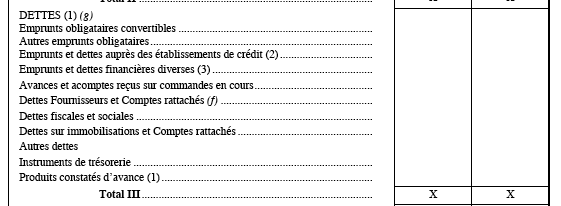 Les emprunts obligataires figurent donc au passif du bilan, dans les dettes.La base de la détermination du résultat imposable est la comptabilité « plan comptable général ». Dans le cadre d’autres préoccupations, financières ou économiques et non plus comptables, on peut remettre en cause la classification comptable.Lorsqu’il s’agit d’obligations avec bons de souscription d’action (OBSA), l’emprunt obligataire est comptabilisé selon les règles générales. La contrepartie des bons n’est pas constatée par l’émetteur. Par contre, l’investisseur a bien deux titres : une obligation et un bon.IV-2 ÉCRITURES COMPTABLESA) Émission de l’empruntL’enregistrement de l’emprunt obligataire ordinaire est simple : débit d’un compte de trésorerie et crédit d’un compte de dette.Pour l’emprunt avec prime de remboursement, le montant de l’engagement au passif est enregistré en valeur de remboursement. La prime apparaît à l’actif !En effet, son montant, appelé à diminuer, doit être amorti, ce qui n’est possible que pour les actifs !!Exemple d'un emprunt de 40 000 obligations, nominal 1 000 €, intérêt 5,35%, durée 6 ans, émission à 998 € et remboursement 1 002 €. L'annuité théorique de l’emprunt indivis est 7 982 354,95 €.La distinction financière entre prime à l'émission et prime au remboursement n'est pas retenue par l'analyse comptable ; seul compte ici le montant total de l'engagement pris par la société émettrice de l'emprunt.Les emprunts obligataires dont le remboursement est assorti de primes sont comptabilisés au crédit des comptes 161 ou 163, pour leur valeur totale, primes de remboursement incluses. La contrepartie de ces primes est enregistrée au débit du compte 169 « Primes de remboursement des obligations ».La dotation de l’exercice est inscrite par le débit du compte 6861 « Dotations aux amortissements des primes de remboursement des obligations » au crédit du compte 169Source : PCG 	On peut bien évidemment combiner l’obligation convertible ET la prime de remboursement.Deux analyses différentes sont alors proposées :Pour la compagnie nationale des commissaires aux comptes (CNCC), l’enregistrement peut être classique : la dette est en valeur de remboursement au passif et la prime apparaît à l’actif où elle sera amortie.La CNCC fait également état d’un autre enregistrement, en montant netLors de l’émission de l’emprunt, la prime de remboursement n’est pas comptabilisée en dette au bilan. A cette date, la conversion (future) en actions est estimée probable et le paiement de la prime improbable. En revanche, la prime doit être provisionnée (provision pour risque financier) dès lors que le remboursement de l’emprunt devient probable.En fait, la logique de l’opération est que l’obligataire doit convertir, mais il y a un risque de non conversion, enregistré par une dotation aux provisions pour risques et charges.Selon une doctrine de la COB (Rapport COB 1994, p. 162 s. et Bull. COB n° 374, décembre 2002, p. 23), la probabilité de non-conversion doit être appréciée notamment au regard de la volatilité du marché de l’action, de sa tendance récente et de l’échéance plus ou moins lointaine du titre de créance.Le montant de la provision doit être < NR valeur de remboursement, car les obligataires devraient demander la conversion. Il en résulte l’enregistrement comptable suivant :Frais d'émission de l'emprunt : il est possible de les inscrire en charges de l'exercice d'émission ou de passer par le compte charges à répartirB) Service de l’empruntPour la suite, il convient d’établir le tableau d’amortissement de l’emprunt :Soit un emprunt de 40 000 obligations, nominal 1 000 € :On peut alors en déduire le tableau des obligations amorties :Il faut insister ici sur le fait qu’on gère des nombres d’obligations, qui sont des nombres entiers. Il y a donc des problèmes d’arrondis, car les expressions mathématiques ne fournissent pas nécessairement des valeurs entières.On peut alors présenter le tableau d’amortissement de l’emprunt par annuités constantes :Taux de revient = 5,465%En pratique, l’amortissement de l’emprunt étalé dans le temps et réalisé dès la 1ère année est peur réalisé. Dans le cas du remboursement unique « in fine », on aurait :Taux de revient = 5,419%		Dans le cas d’un remboursement par fractions constantes, on aurait :Taux de revient = 5,470%Dans le cas de remboursements constants avec différé de remboursement à partir de la 3ème échéance, on aurait :Taux de revient = 5,442%Dans tous les cas :les intérêts courus sont comptabilisés en charges, qu’ils soient fixes, variables ou indexés,la prime de remboursement est amortie, au choix de l’émetteur :au prorata des intérêt (donc dégressif)ou au prorata du temps (donc linéaire)Coupon d'intérêt à la première échéanceRemboursement à la première échéance  (5 831 obligations)Cet amortissement est donc déconnecté du remboursement réel, mais on doit s’assurer que, chaque année, le montant des amortissements cumulés est bien supérieur au cumul de la prime effectivement payée, ce qui est toujours vérifié dans le cas du remboursement unique « in fine ».Frais de gestion annuelsIV - 3 Les titres hybridesAnalyse comptableLa créativité en matière juridique et financière fait que la réalité est complexe. En pratique, la frontière entre la dette et le capital est souvent poreuse. Les instruments financiers peuvent franchir la ligne de démarcation de plusieurs façons.Certains instruments combinent de façon explicite une part de dette et une part de capital : ce sont les instruments hybrides. Ils sont très divers quant à leur forme (OBSA, OC, ORA, OCEANE…).Ces instruments sont par contre explicitement reconnus dans le cadre des normes IFRS, sans incidence en France sur la détermination du résultat imposable :IAS N° 32Un instrument financier est un instrument de capitaux propres si et seulement si l’émetteur n’a aucune obligation contractuelle de remettre de la trésorerie ou un autre actif financier à des conditions qui lui seraient potentiellement défavorables.…Si le remboursement du capital est à la discrétion de l’émetteur, le classement des titres émis (dettes ou capitaux propres), est déterminé sur la base des autres droits qui leur sont attachés. Lorsque la rémunération des titres est à la discrétion de l’émetteur, les titres sont des instruments de capitaux propres.Dans le cadre européen :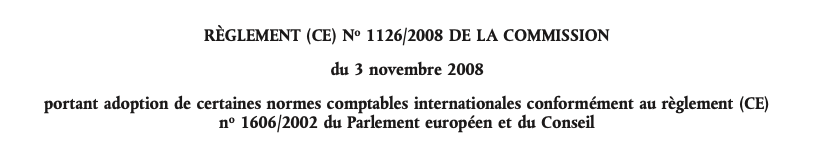  Bien évidemment, ces analyses comptables doivent être adaptées aux divers modèles financiers (OCA, OBSA, OBSAR, OBSO, OCEANE, …)Les enregistrements des emprunts avec bon de souscription diffèrent chez l’émetteur et le souscripteur :Directive ATAD 2La France a transposé la directive dans le CGI : articles 205 A, B, C et D.Directive européenne de lutte contre les pratiques d'évasion fiscale :1. La présente directive s'applique à tous les contribuables soumis à l'impôt sur les sociétés dans un ou plusieurs États membres, y compris les établissements stables, lorsqu'ils sont situés dans un ou plusieurs États membres, d'entités ayant leur résidence fiscale dans un pays tiers. Ces nouvelles règles concernent donc les titres hybrides faisant l’objet d’un service transfrontièreCGI Article 205 APour l'établissement de l'impôt sur les sociétés, il n'est pas tenu compte d'un montage ou d'une série de montages qui, ayant été mis en place pour obtenir, à titre d'objectif principal ou au titre d'un des objectifs principaux, un avantage fiscal allant à l'encontre de l'objet ou de la finalité du droit fiscal applicable, ne sont pas authentiques compte tenu de l'ensemble des faits et circonstances pertinents.Un montage peut comprendre plusieurs étapes ou parties. Aux fins du présent article, un montage ou une série de montages est considéré comme non authentique dans la mesure où ce montage ou cette série de montages n'est pas mis en place pour des motifs commerciaux valables qui reflètent la réalité économique. CGI article 205 BI.- Pour l'application du présent article… est entendu par :Dispositif hybride : une situation dans laquelle :
a) Un paiement effectué au titre d'un instrument financier donne lieu à une charge déductible dans l'État de résidence du débiteur sans être inclus dans les revenus imposables dans l'État de résidence du bénéficiaire, lorsque cet effet d'asymétrie est imputable aux différences de qualification fiscale de l'instrument ou du paiement lui-même ;b) … lorsque cet effet d'asymétrie est imputable aux différences dans l'attribution des paiements versés à l'entité hybride en application des règles de l'État de résidence de l'entité hybride et des règles de l'État de résidence de toute personne détentrice d'une participation dans cette entité hybride ;c) … lorsque cet effet d'asymétrie est imputable aux différences dans l'attribution des paiements entre le siège et l'établissement ou entre deux ou plusieurs établissements de la même entité en application des règles des États dans lesquels l'entité exerce ses activités ;d) Un paiement en faveur d'un établissement donne lieu à une charge déductible dans l'État de résidence du débiteur sans être inclus dans les revenus imposables de cet établissement dans un autre État du fait de la non prise en compte de cet établissement par cet autre État ;e) … lorsque cet effet d'asymétrie est imputable à la non prise en compte du paiement par l'État de résidence du bénéficiaire ;…III.-1. Lorsqu'un paiement effectué dans le cadre d'un dispositif hybride mentionné aux a à f du 1° du I donne lieu à :a) une charge déductible de l'assiette de l'impôt sur les sociétés dans les conditions de droit commun, sans être inclus dans les résultats soumis à un impôt équivalent à l'impôt sur les sociétés dans l'État de résidence du bénéficiaire, cette charge n'est pas admise en déduction…Dispositif structurÉConstitue un dispositif structuré le dispositif utilisant un dispositif hybride et dont les termes intègrent la valorisation de l'effet d'asymétrie. A titre d'exemple, un prêt qui serait traité dans un autre État comme un instrument de capitaux propres et dont la rémunération est minorée d'un montant correspondant à l'économie d'impôt que réalise l'emprunteur en raison de l'asymétrie hybride générée par le prêt doit être considéré comme un dispositif structuré.INCLUSIONL’inclusion consiste en la prise en compte d'un paiement dans le revenu imposable de son bénéficiaire en application des règles de son État de résidence.Ainsi, il y a déduction sans inclusion lorsqu’un paiement donne lieu à une déduction chez le débiteur du paiement sans entraîner la constatation d'un produit imposable dans le résultat fiscal du bénéficiaire du paiement au titre de l’exercice au cours duquel le paiement a été déduit par le débiteur.DISPOSITIF HYBRIDE INVERSÉOn convient habituellement que l’entité hybride devrait être implantée dans un état tiers permettant de bénéficier d’un régime fiscal favorable. La pratique a cependant conçu le dispositif inversé : Dispositif dans lequel une ou plusieurs entreprises associées détenant ensemble un intérêt direct ou indirect dans au moins 50 % du capital, des droits de vote ou des droits aux bénéfices d'une entité hybride constituée ou établie dans un État membre de l'Union européenne, sont établies dans un ou plusieurs États qui considèrent cette entité comme une personne imposableUn dispositif hybride inversé suppose donc que l'entité hybride résidente d'un État membre de l’Union européenne soit considérée par la législation de ce même État comme non imposable.V - Aspects fiscauxV - 1 Revenu des obligataires :Pour ce qui concerne les obligataires, les intérêts et primes constituent des revenus :Si l'obligataire est une société imposée à l'IS, les intérêts et primes sont imposables quels que soient leur montant et la date d'émission des titres, selon des modalités qui différent en fonction de la date d'émission de l'emprunt :Si l'obligataire est soumis à l'IR, le prélèvement forfaitaire unique (PFU) est effectué à la source par l’établissement payeur, sauf option de l’obligataire pour l’IR progressif.TABLEAU I - PÉRIODE D’IMPOSITION POUR LES ENTREPRISES (IR OU IS) DES INTÉRÊTS CAPITALISÉS ET DES PRIMESTABLEAU II - PÉRIODE D’IMPOSITION POUR LES PERSONNES SOUMISES À L’IR (RCM) DES PRIMES ET DES INTÉRÊTS CAPITALISÉSV - 2 La situation de l’émetteurIntérêtsLes intérêts des obligations émises par une société sont déductibles des résultats de cette société selon les conditions générales de déduction des charges. Il en est de même pour les frais de gestion de l’emprunt ; toutefois, la déduction des frais d’émission peut être étalée dans le temps.Primes d’émission ou de remboursement et lotsPour la prime de remboursement, deux possibilités d’amortissement existent, selon le PCG : 361-2. – (Règlement n°2004-06 du CRC) – Le montant des primes de remboursement d’emprunt est amorti systématiquement sur la durée de l’emprunt soit au prorata des intérêts courus, soit par fractions égales. Toutefois, les primes afférentes à la fraction d’emprunt remboursée sont toujours amorties)Cette dernière remarque signifie qu’on doit s’assurer que la dotation est ≥ à la valeur de la prime effectivement remboursée.au prorata des intérêts (ce qui correspond à un amortissement de type dégressif puisque les intérêts diminuent)au prorata du temps, donc ici par fractions égalesSur ce point, la solution fiscale est identique à celle de la comptabilité.On remarque que, dans le cas fréquent de l’emprunt à remboursement unique in fine, la prime est amortie, alors même que l’emprunt n’est pas encore remboursé. Il y a donc un décrochage de l’amortissement de la prime par rapport au remboursement effectif.Cas des obligations convertibles en actionsLa valeur nominale des obligations converties étant généralement supérieure à celle des actions émises en échange, la société émettrice est amenée à inscrire la différence au passif de son bilan sous un compte « Prime d’émission » qui n’est pas à comprendre dans le bénéfice Imposable.Frais et charges relatifs aux emprunts – Emprunts dont la rémunération autre que les intérêts est supérieure à 10 % des sommes reçues à l’émissionC’est bien évidemment le cas des obligations à coupon zéroExempleUne société émet un emprunt obligataire coupon zéro, dont les caractéristiques sont les suivantes :C = R = 5 000E = 2 112,05Prime = 2 887,95Taux actuariel = 9%On vérifie que :E/R = 2 112,05/5 000 = 0,42 < 90%Prime/E = 2 887,95/2 112,05 = 1,36 > 10%La détermination de la part d’intérêt couru est la suivante :On remarque que, pour les obligataires concernés par la répartition actuarielle du produit imposable, la répartition est identique.Emprunt en devisesLes écarts de change sur les dettes et les créances libellées en monnaie étrangère, par rapport aux montants initialement comptabilisés, sont déterminés à la clôture de chaque exercice en fonction du dernier cours de change et pris en compte pour la détermination du résultat imposable de l'exercice.IIIIIIIVVPrincipes générauxParticularités des emprunts obligatairesMathématiques financières appliquées aux emprunts obligatairesAspects comptablesAspects fiscauxP 1P 1P 10P 10P 11BILAN À L’ÉMISSION (emprunt avec prime)BILAN À L’ÉMISSION (emprunt avec prime)BILAN À L’ÉMISSION (emprunt avec prime)BILAN À L’ÉMISSION (emprunt avec prime)ActifActifPassifPassifDisponibilitésE (prix d’émission)DettesR (valeur de remboursement)Prime de remboursementR-EDettesR (valeur de remboursement)Total = E+R-E = RTotal = RCommuniqués de pressePharnext réalise une levée de fonds obligataire de 20,5M€• Levée d’un emprunt obligataire d’une enveloppe de 20 millions d’euros (maturité à 5 ans) auprès d’IPF Partners et de 500.000 euros (maturité à un an) auprès de Yorkville AdvisorsCe financement par emprunt obligataire est composé de trois tranches d’OBSA portant intérêt à un taux de EURIBOR + 11% l’an, la première tranche de 11,5 millions d’euros sera émise au plus tard le 30 juin 2018, la deuxième tranche de 3,5 millions d’euros sera émise au plus tard le 31 juillet 2018 et la dernière tranche de 5 millions d’euros pourrait être émise à la discrétion de PharnextMODALITÉSPÉRIODES INTERMÉDIAIRESPÉRIODES INTERMÉDIAIRESÉCHÉANCE FINALERemboursement unique in finePas de remboursement intermédiaire, donc intérêt constantPas de remboursement intermédiaire, donc intérêt constantRemboursement + dernier intérêtCoupon zéroAucun versement intermédiaire pas d’intérêt versé)Aucun versement intermédiaire pas d’intérêt versé)Remboursement + intérêts capitalisésRemboursement étalé (dont annuités constantes)Remboursement étalé donc intérêt décroissantRemboursement étalé donc intérêt décroissantRemboursement du solde + dernier intérêtDifféré de remboursementAvantAprèsRemboursement du solde + dernier intérêtDifféré de remboursementPas de remboursement Intérêt constantRemboursement donc intérêt décroissantRemboursement du solde + dernier intérêtLes comptes 161 « Emprunts obligataires convertibles », 163 « Autres emprunts obligataires »,164 « Emprunts auprès des établissements de crédit », …, 167 « Emprunts et dettes assorties de conditions particulières » et 168 « Autres emprunts et dettes assimilées » peuvent être subdivisés pour identifier :les emprunts et dettes assimilées contractés en France et à l’étranger, en monnaie nationale ou en devises ;la partie des emprunts et dettes assimilées dont les échéances sont à long terme, à moyen terme ou à court terme.Les entités peuvent également subdiviser les comptes d’emprunts pour identifier les emprunts contractés auprès d’entités liées ou avec lesquelles elles ont un lien de participation.Les intérêts courus sur emprunts et dettes sont regroupés dans une subdivision du compte 168.DROIT COMPTABLEET FISCALCOMMUNICATION INFORMATIONDES ACTIONNAIRES ET DES MARCHÉS FINANCIERSCOMMUNICATION INFORMATIONDES ACTIONNAIRES ET DES MARCHÉS FINANCIERSCode de commerceCode général des impôtsRèglementComptes consolidés des sociétés commerciales et des entreprises publiquesVersion consolidéedu règlement CRC 99 -02 au  1er janvier 2017IFRSOrganisations de nature privée et indépendante des pouvoirs publics et politiquesRèglementANC N° 2014-03 RELATIF AU PLAN COMPTABLE GENERAL VERSION CONSOLIDEEAU 1ER JANVIER 2016Plan Comptable GénéralRèglementComptes consolidés des sociétés commerciales et des entreprises publiquesVersion consolidéedu règlement CRC 99 -02 au  1er janvier 2017IFRSOrganisations de nature privée et indépendante des pouvoirs publics et politiquesN° comptenom comptedébitcrédit5XX16916Xdisponibilitésprime de remboursementemprunt obligataire39 920 000160 00040 080 000BILAN À L’ÉMISSIONBILAN À L’ÉMISSIONBILAN À L’ÉMISSIONBILAN À L’ÉMISSIONActifActifPassifPassif512 - Disponibilités169 - Prime de remboursementE (prix d’émission)R-EDettesR512 - Disponibilités169 - Prime de remboursementE (prix d’émission)R-EDettesRTotal = RTotal = RBILAN À L’ÉMISSIONBILAN À L’ÉMISSIONBILAN À L’ÉMISSIONBILAN À L’ÉMISSIONActifActifPassifPassifDisponibilitésE (prix d’émission)RésultatMinoré des dotations <R-EDisponibilitésE (prix d’émission)Provisions risques et chargesDettesmontant < R-EETotal = ETotal = EN° comptenom comptedébitcrédit6xx5xxcommissions et frais sur empruntsdisponibilitésXX481791charges à répartirtransferts de chargesXX686481dotations aux amortissementscharges à répartirY= X/nY = X/ni =5,35%C =1 000R =1 002r =0,053393214E =998d1 =5830,693566AnnuitéNombre théorique d’obligations amortiesNombre arrondi (entier le + proche)15830,6935665 83126142,0130336 14236469,9548476 47046815,4065286 81557179,3029847 17967562,6290427 563TOTAL40 00040 000AnnuitéObligations vivantes débutCapital restant duIntérêtObligations amortiesAmortissement avec primeAnnuité-39 920 000140 00040 000 0002 140 000,005 8315 842 6627 982 662,00234 16934 169 0001 828 041,506 1426 154 2847 982 325,50328 02728 027 0001 499 444,506 4706 482 9407 982 384,50421 55721 557 0001 153 299,506 8156 828 6307 981 929,50514 74214 742 000788 697,007 1797 193 3587 982 055,0067 5637 563 000404 620,507 5637 578 1267 982 746,50Totaux 7 814 103,0040 00040 080 00047 894 103,00AnnuitéObligations vivantes débutCapital restant duIntérêtObligations amortiesAmortissement avec primeAnnuité-39 920 000140 00040 000 0002 140 000002 140 000240 00040 000 0002 140 000002 140 000340 00040 000 0002 140 000002 140 000440 00040 000 0002 140 000002 140 000540 00040 000 0002 140 000002 140 000640 00040 000 0002 140 00040 00040 080 00042 220 00012 840 00040 00040 080 00052 920 000AnnuitéObligations vivantes débutCapital restant duIntérêtObligations amortiesAmortissement avec primeAnnuité140 00040 000 0002 140 0006 6676 680 3348 820 334233 33333 333 0001 783 3166 6676 680 3348 463 650326 66626 666 0001 426 6316 6676 680 3348 106 965419 99919 999 0001 069 9476 6676 680 3347 750 281513 33213 332 000713 2626 6676 680 3347 393 59666 6656 665 000356 5786 6656 678 3307 034 9087 489 73340 00040 080 00047 569 733AnnuitéObligations vivantes débutCapital restant duIntérêtObligations amortiesAmortissement avec primeAnnuité140 00040 000 0002 140 000002 140 000240 00040 000 0002 140 000002 140 000340 00040 000 0002 140 00010 00010 020 00012 160 000430 00030 000 0001 605 00010 00010 020 00011 625 000520 00020 000 0001 070 00010 00010 020 00011 090 000610 00010 000 000535 00010 00010 020 00010 555 0009 630 00040 00040 080 00049 710 000N° comptenom comptedébitcrédit66x5xxfrais financiersdisponibilités2 140 0002 140 000N° comptenom comptedébitcrédit16x5xxemprunt obligatairedisponibilités5 831 * 1 0025 842 6625 842 662686169dotations aux amortissements prime de remboursement160 000/6 = 26 666,6626 666,66N° comptenom comptedébitcrédit6xx5xxchargesdisponibilitésZZBILAN DE L’ÉMETTEURBILAN DE L’ÉMETTEURBILAN DU SOUSCRIPTEURBILAN DU SOUSCRIPTEURActifPassifActifPassifDette : emprunt obligataireobligationbon de souscriptionUn seul passif, les bons n’apparaissent pas distinctementUn seul passif, les bons n’apparaissent pas distinctementLe souscripteur détient deux catégories autonomes de valeurs mobilièresLe souscripteur détient deux catégories autonomes de valeurs mobilièresÉmission> 01/01/92imposition par répartition actuarielle  si : E < 90% * R  et Prime  > 10% du prixsinon imposable lors du remboursementRÉGIME APPLICABLE DEPUIS LE  01/01/2018RÉGIME APPLICABLE DEPUIS LE  01/01/2018Coupons d’intérêtPlus-valuesPFU 30% (12,8% + 17,2%)OuImposition IR progressif et déduction partielle CSGPFU 30% (12,8% + 17,2%)OuImposition IR progressifPrimeÉmission à compter du 01/01/93Valeur E/RÉmission à compter du 01/01/93Valeur E/RPrime> 90%≤ 90%< 10% du prix d’acquisitionImposition lors du remboursementImposition lors du remboursement> 10% du prix d’acquisitionImposition lors du remboursementImposition annuelle actuarielle progressivePrimeÉmission > 01/01/93< 10% du prix d’acquisitionImposition lors du remboursement> 10% du prix d’acquisitionImposition lors du remboursementAnnéePart de coupon d’intérêt couruPart de coupon d’intérêt couruPart de coupon d’intérêt couruPart de coupon d’intérêt couruValeur acquise12 112,05*  9%=190,082 302,1422 302,14*  9%=207,192 509,3332 509,33*  9%=225,842 735,1742 735,17*  9%=246,172 981,3452 981,34*  9%=268,323 249,6663 249,66*  9%=292,473 542,1373 542,13*  9%=318,793 860,9283 860,92*  9%=347,484 208,4094 208,40*  9%=378,764 587,16104 587,16*  9%=412,845 000,00